Presseinformation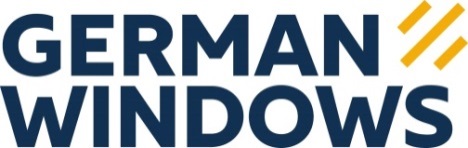 GERMAN WINDOWS, Woorteweg 12, 46354 Südlohn-OedingAbdruck honorarfrei. Belegexemplar und Rückfragen bitte an:dako pr, Manforter Str. 133, 51373 Leverkusen, Tel.: 02 14 – 20 69 1001/18-05GW GERMAN WINDOWS Südlohn GmbHGlasbau Heil gewinnt WM-Tippspiel von German WindowsSüdlohn-Oeding (d-pr): Die Fußball-Weltmeisterschaft war für die deutsche Nationalmannschaft schon nach der Vorrunde vorbei. Für fünf Bauelemente-Händler zahlt sich das Turnier nun jedoch trotzdem aus: Sie ergatterten die obersten Plätze beim WM-Tippspiel des Fensterbauers German Windows und ließen dabei rund 100 Konkurrenten hinter sich. Nach dem Finale stand somit nicht nur Frankreich, sondern auch Glasbau Heil aus Krefeld als Sieger fest. Gut eine Woche nach Abpfiff fand die Preisübergabe im Südlohner Hauptsitz von German Windows statt. Der Gewinner darf sich nun auf einen spannenden Tag auf der Rennstrecke Zandvoort (Niederlande) und schnelle Supersportwagen freuen. „Mit dem Tippspiel möchten wir uns bei unseren Fachhändlern für eine rundum gelungene Partnerschaft bedanken“, erklärt German Windows-Vertriebsleiter Marc Schiffer (34). Er lud den Erstplatzierten Jürgen Heil vor Ort zusätzlich zu einer exklusiven Produktionsbesichtigung ein. Doch auch die Zweit- bis Fünftplatzierten haben Grund zur Freude: Sie erhalten bei einer zweiten Gewinnübergabe am Standort Hohenkammer „Xtreme 2 Bluetooth“-Lautsprecher der Marke JBL (Plätze 2 und 3) sowie neue Kugelgrills der Marke Weber (Plätze 4 und 5). Das Tippspiel selbst konnte mit einem optisch ansprechenden Design punkten und war zudem einfach über PC oder Smartphone zu bedienen.ca. 1.400 ZeichenDieser Text sowie printfähiges Bildmaterial sind auch online abrufbar unter: www.dako-pr.de.Bildunterschrift[18-05 Preisuebergabe]So sehen Sieger aus: Der Hauptgewinn des WM-Tippspiels ging an German Windows-Fachhändler „Glasbau Heil“ aus Krefeld. Inhaber Jürgen Heil (re.) darf sich über einen Tag auf der Rennstrecke Zandvoort freuen. Zudem lud ihn Vertriebsleiter Marc Schiffer zu einer Produktionsbesichtigung ein.Foto: GW GERMAN WINDOWS, Südlohn-Oeding [18-05 WM-Tippspiel]Rund 100 Fachhändler nahmen am German Windows-Tippspiel zur Fußball-WM teil. Neben dem Hauptgewinn gab es auch attraktive Preise für die Zweit- bis Fünftplatzierten. Foto: GW GERMAN WINDOWS, Südlohn-Oeding[18-05 Design]Durchdachtes Design: Das WM-Tippspiel von German Windows war nicht nur optisch ansprechend gestaltet, sondern punktete auch mit leichter Bedienbarkeit über PC oder Smartphone.Foto: GW GERMAN WINDOWS, Südlohn-OedingRückfragen beantwortet gernGERMAN WINDOWS		           dako pr corporate communicationsDenise Schiffer			           Sina Thiemicke	Tel.: 0 28 62 – 95 08-120	           Tel.: 02 14 – 20 69 1-0		Fax: 0 28 62 – 95 08-121	           Fax: 02 14 – 20 69 1-50Mail: d.schiffer@germanwindows.de    Mail: s.thiemicke@dako-pr.de